VIVO -- Research and Expertise Across Cornell 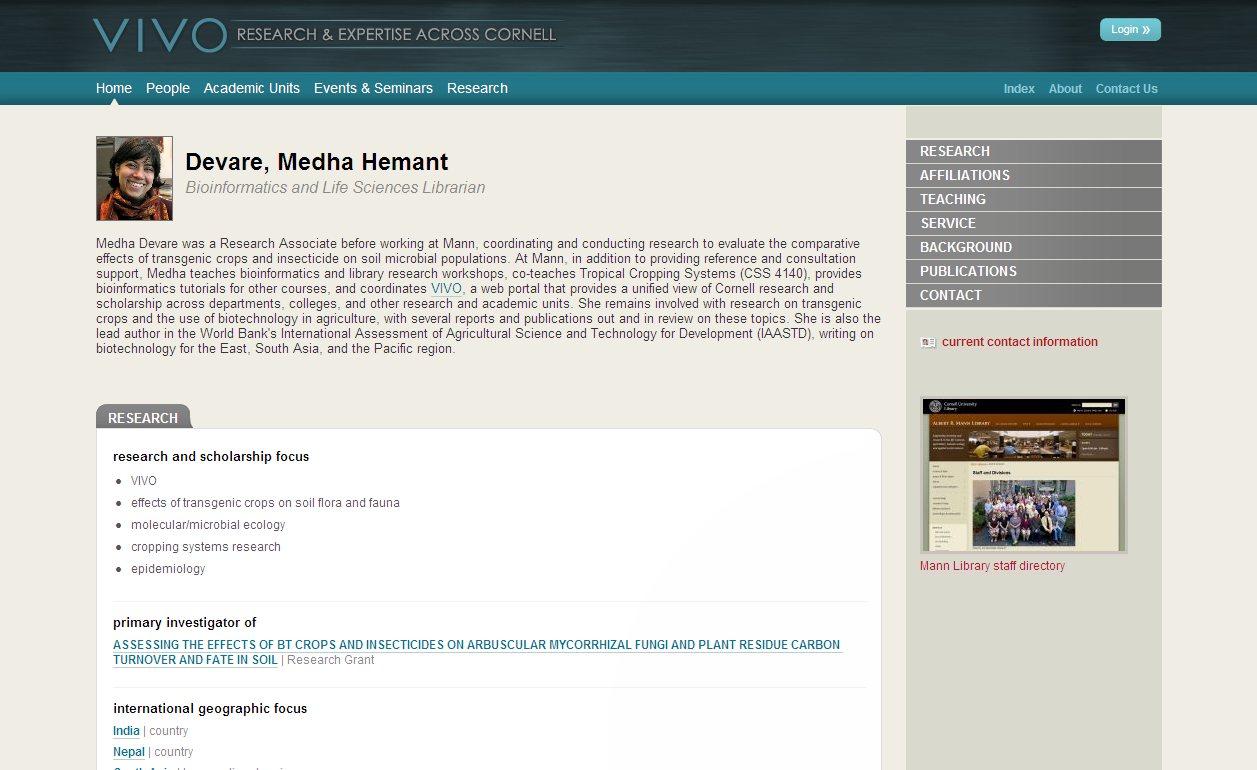 VIVO helps researchers to discover each other, facilitating communication and collaboration across interdisciplinary and institutional boundaries.VIVO helps prospective and current students and employees, administrators, donors, funding agencies, and the public find comprehensive, authoritative information about Cornell research and scholarship.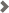 VIVO includes all disciplines at Cornell and provides:The VIVO website (http://vivo.cornell.edu) for searching and browsingFiltered views - Graduate Programs in the Life Sciences, CALS Research portalRepurposing of data for unit web sites (College of Arts and Sciences)Self-editing capability and staff editing privileges for departments or centersLibrary curation and reference question response by disciplinary specialistsActive collaboration with Weill Cornell Medical College.Ongoing WorkWithin Cornell UniversityCloser integration of VIVO and VIVO data into Cornell University’s web presenceAutomated data ingest and update for courses, HR appointments, grants, and faculty reporting (Activity Insight)Documented templates for consuming VIVO data in common Web formatsAt the national level1Visualizations of complex publication and research networks and relationships for individual researchers, institutions, and national trends – within VIVO!Supplemental authoritative external data for publications and grantsImproved search extending beyond Cornell to other institutionsSupport from external applications, e.g., to generate biosketchesOther sites piloting or adopting VIVO technologyArizona State University, Duke University, IICA, Los Alamos National Laboratory, Northwestern University, Stony Brook University, University of Arkansas, University of Buffalo, University of Colorado – Boulder, University of Delaware, University of Oregon, University of Virginia, USDAIntegration partnersAPA (Digital Trust), Duke (Widgets), Harvard University (Harvard Profiles), Indiana University (HUBzero), Orchid, Stony Brook University (UMLS), University of Hong Kong (Knowledge Exchange), University of Pittsburgh (Digital Vita), Weill Cornell Medical College (Google Refine).Contact InformationJon Corson-Rikert jc55@cornell.edu ~ http://vivo.cornell.edu/individual/vivo/CramerEllenJEllen J. Cramer ejc12@cornell.edu ~ http://vivo.cornell.edu/individual/vivo/individual22972Leslie McIntosh lmcintosh@path.wustl.edu ~ http://vivo.wustl.edu/display/hrfact1280951568Sites using VIVO at Cornell UniversitySites using VIVO at Cornell UniversityVIVO Cornellhttp://vivo.cornell.edu Graduate Programs in the Life Scienceshttp://grad.lifesciences.cornell.edu/ Entrepreneurship @ Cornellhttp://eship.cornell.edu/ CALS Impact and Researchhttp://impact.cals.cornell.edu Faculty profiles (example)http://classics.cornell.edu NIH-funded VIVO Project Institutions1NIH-funded VIVO Project Institutions1University of FloridaDevelopment focus: authentication, data ingesthttp://vivo.ufl.eduCornell UniversityDevelopment focus: core application and semanticshttp://vivo.cornell.eduIndiana UniversityDevelopment focus: visualization, social networkinghttp://vivo.iu.edu Ponce School of Medicinehttp://vivo.psm.eduThe Scripps Research Institutehttp://vivo.scripps.eduWashington University, St. Louishttp://vivo.wustl.eduWeill Cornell Medical Collegehttp://vivo.med.cornell.edu International sites using VITRO (code-base for VIVO)International sites using VITRO (code-base for VIVO)ANDS-Vitro Consortium (Griffith, QUT, University of Melbourne, VeRSI)http://ands.org.au/resource/solutions.html Chinese Academy of Sciences (3 sites)http://ske.las.ac.cn 